WEB 2.0 TOOLS IN EDUCATION  ETWINNING PROJEMİZDE SONA GELDİK.                                                              -Projemiz uluslararası bir proje idi. Projemizde yer alan ülkeler,Türkiye,Yunanistan ,Fransa ,Romanya ve Makedonya idi.- Projemize başlamadan önce veli izin belgelerimizi aldık.Güvenli internet açısından  avatarlarımızı yaptık .Öğrenci öğretmen tanıtımlarında avatar   kullandık.                                                                             - Projemiz  için logo tasarladık.                                                                                                                                                      -Projemiz  için biz ve tüm okullarla öğrenci ve öğretmen tanışma  webinarı yaptık.     -Güvenli internet  ve internet etik kuralları ile ilgili sunumlar hazırlandı , tüm okullarla  izledik.                                                                                                                                                                                      -Egüvenlik panosu hazırladık.                                                                                                                                     -İnternet güvenliği anketi yaptık.Öğrencilerimiz  ankete katıldılar.-Öğrenci ve öğretmenler  için ön test uyguladık.                                                                                                                    -Web 2.0 araç tanıtımı ortak toplantısı yaptık.-Ortak ürün değerlendirme toplantısı yaptık.-Öğrenci –öğretmen chat room görüşmeleri yaptık.-Öğrencilerimizin seçtiği konuda e book storyjumper  ürünümüzü oluşturduk.-Proje logolarımız ile ortak ürün  proje adımızı oluşturduk.-Ortak ürün Kahoot bilgi yarışmasına  katıldık ve başarılı dereceler aldık.-İşbirlikçi çalışma olan crossword labs bulmacası çözdük.-İşbirlikçi çalışma olan mentimeter  kelime bulutu oluşturduk.-İşbirlikçi ve ortak ürün çalışması,sürdürülebilir kalkınma hedefleri  ile ilgili afiş hazırladık.-e Twinning dijital göçmenler kampanyamız için afiş yaptık,dergi ,video  ve anket  hazırladık.-Öğrencilerimize ve öğretmenlerimize son test uyguladık ve veli anketleri yaptık.-Karma takımlara katılan öğrencilerimiz farklı okullarla farklı etkinlikler yaptı.                                                          –Takım 5 karma takım için  öğrencilerle forum sayfasında yarışma konusu belirledik.                                                                                   - Takım 5 yarışma konusu akrostiş şiirler yazdık.                                                                                                                    –Akrostiş şiirlerle ilgili yarışma yaptık ve yarışma sonucunu  açıkladık.                                                                      - Kapanış webinarımızı yaptık.BAZI ÇALIŞMALARIMIZ:               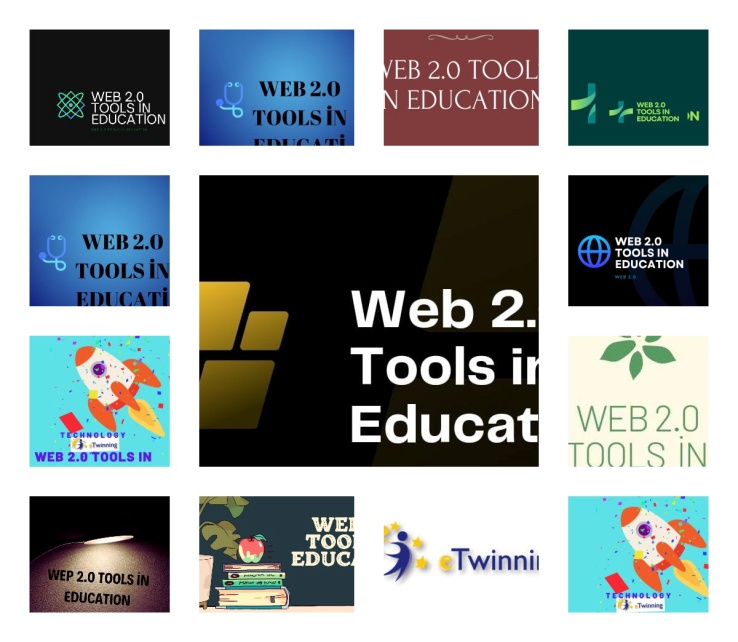 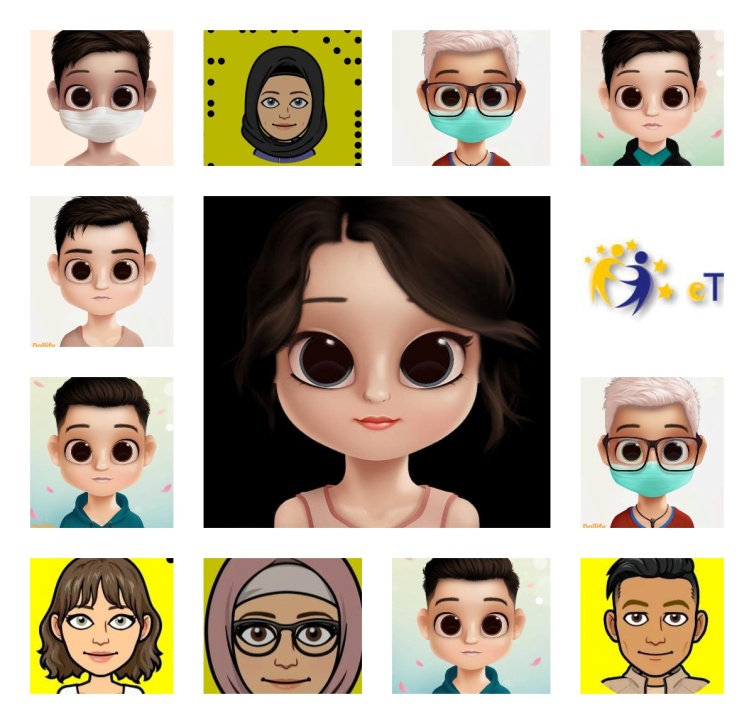 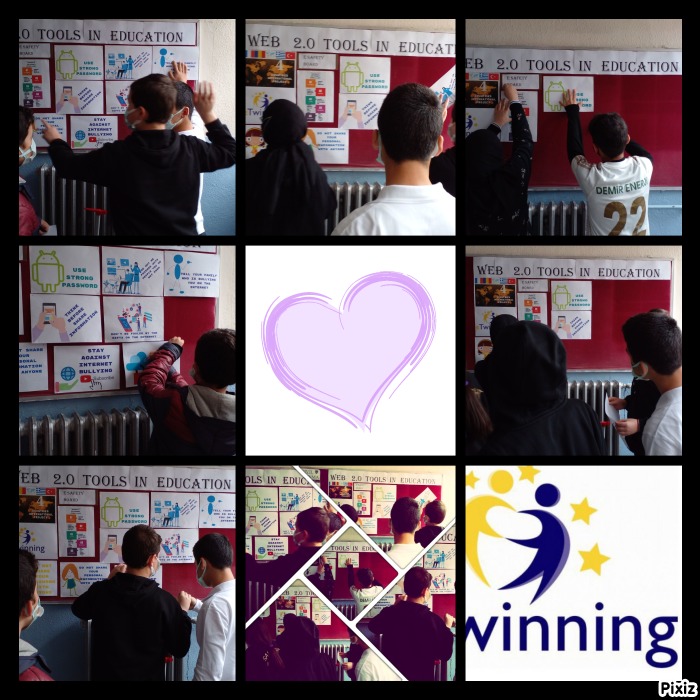 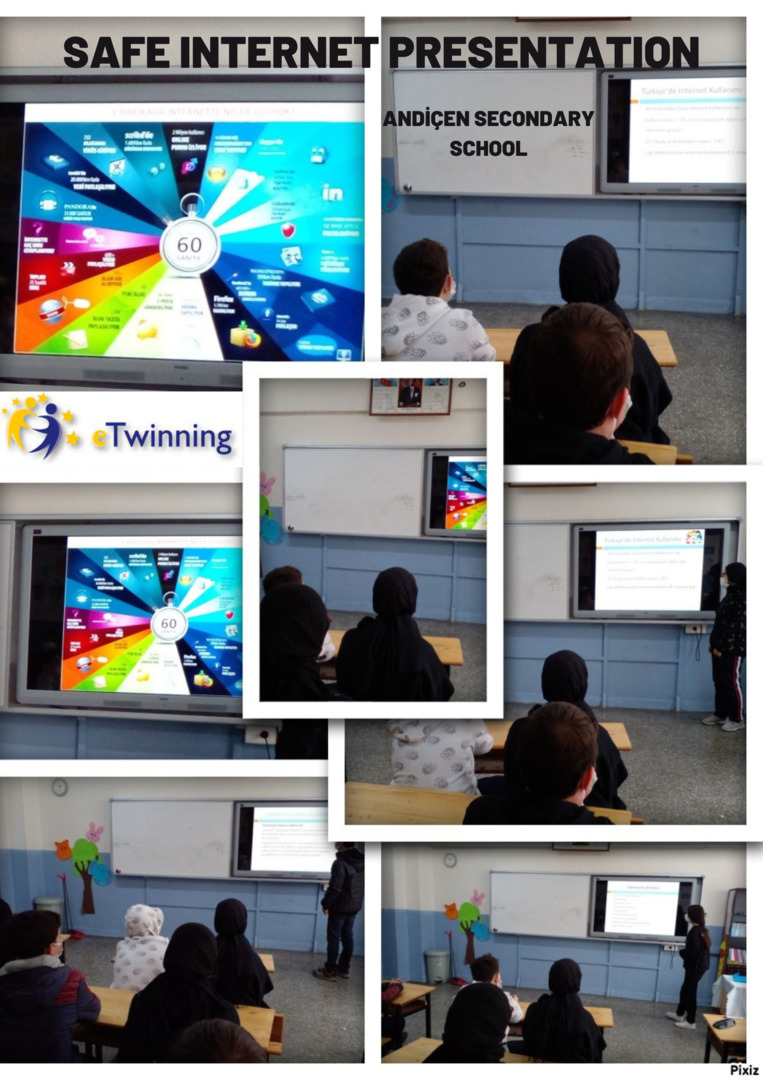 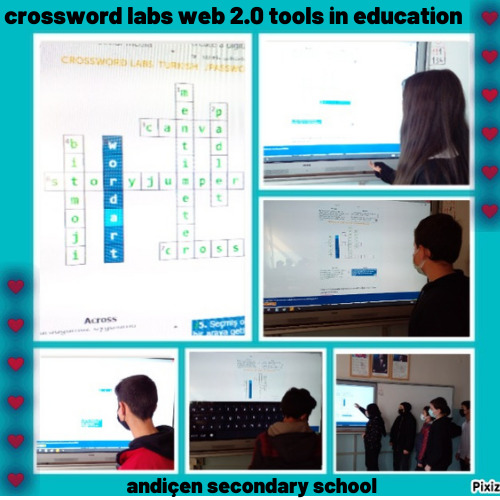 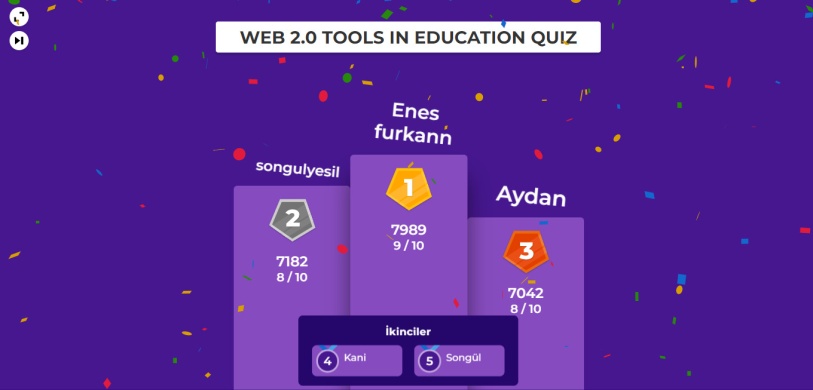 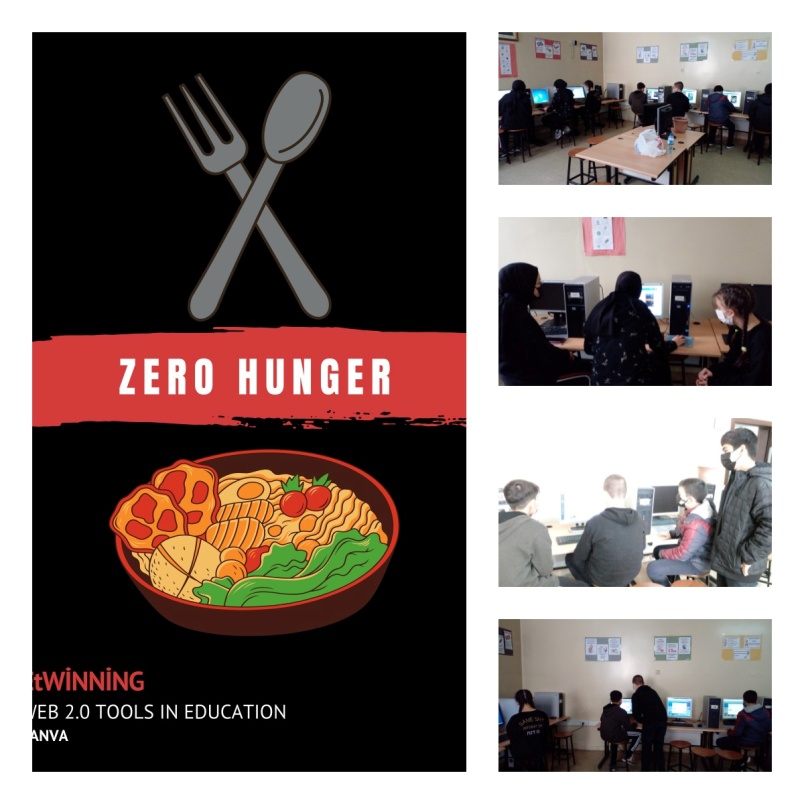 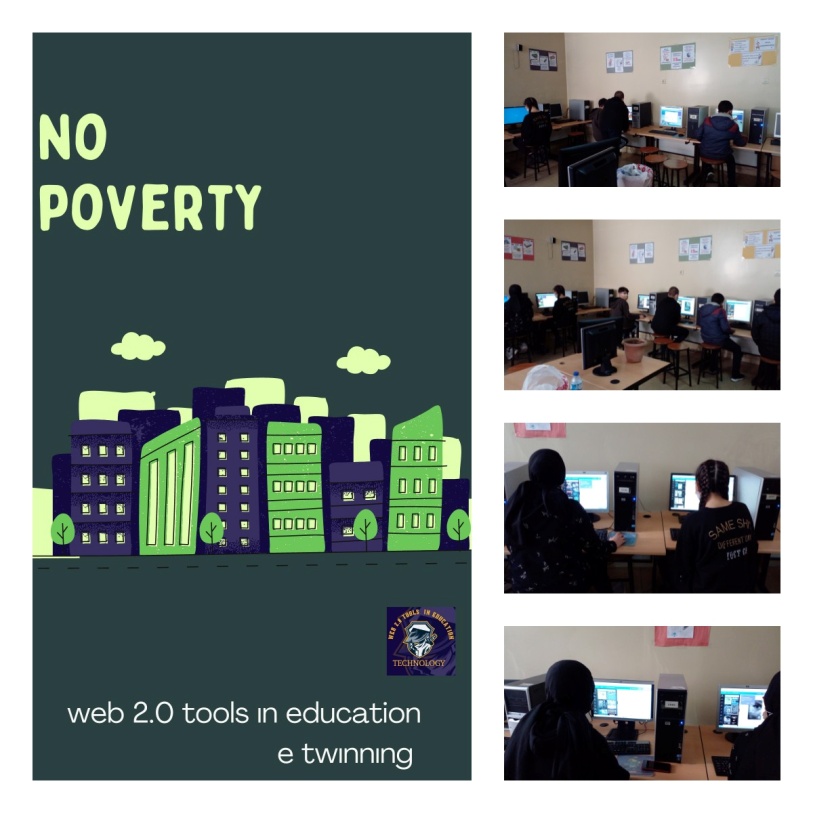 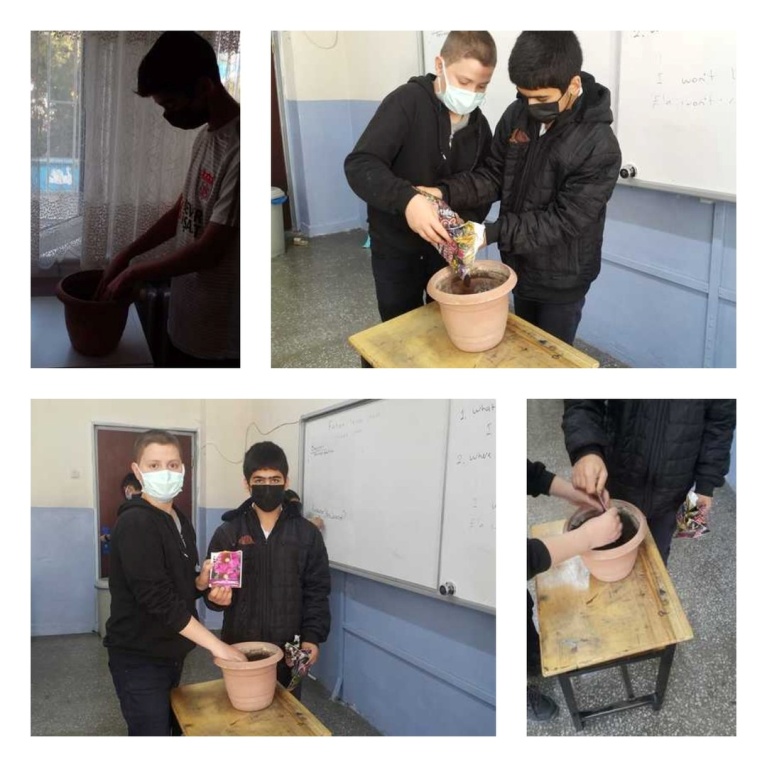 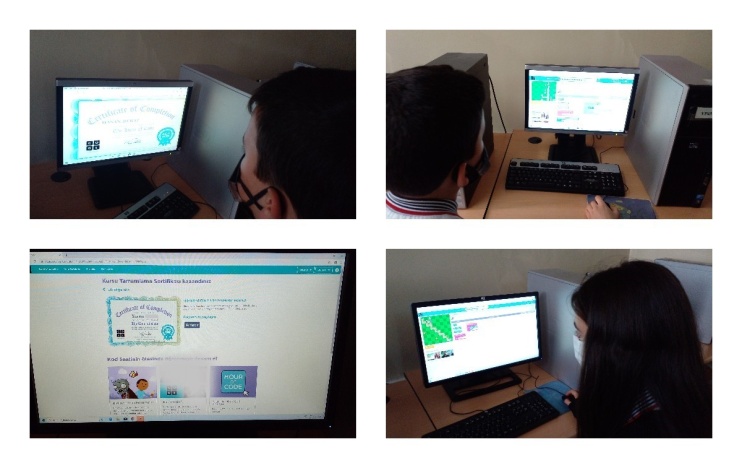 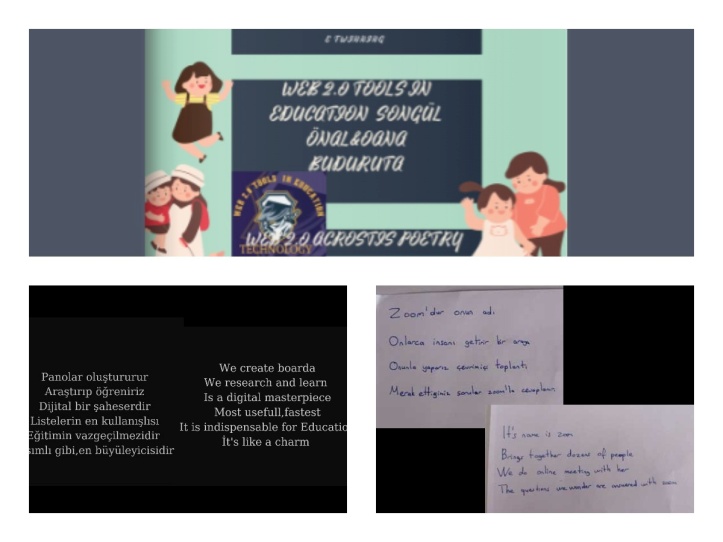 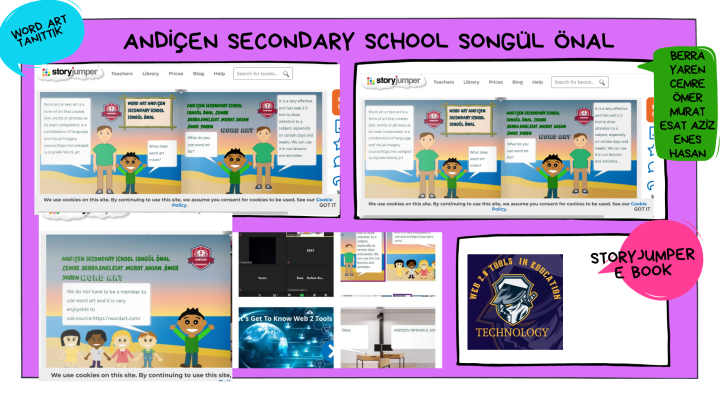 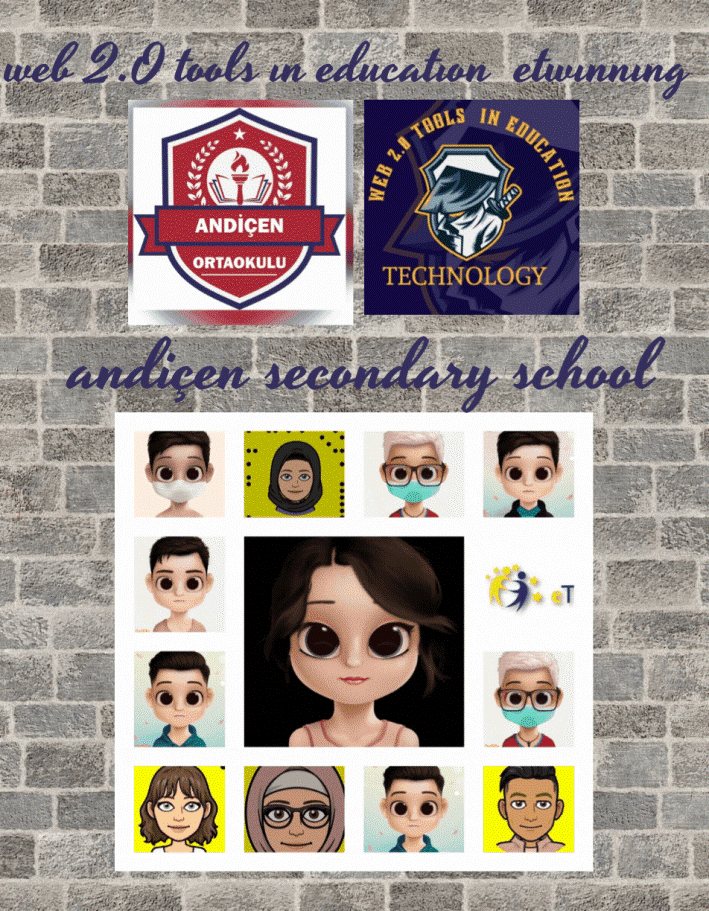 